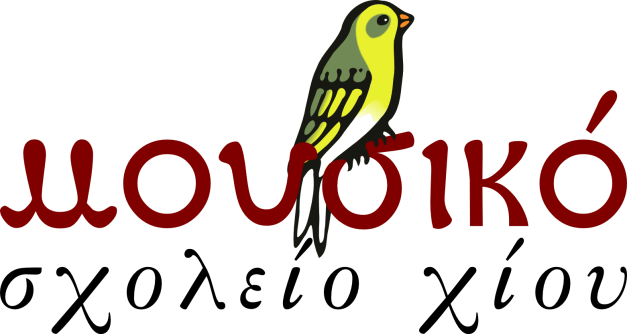 Χριστουγεννιάτικη Συναυλία  με τα σύνολα κιθάρας &  χορωδίας του Μουσικού Σχολείου Χίου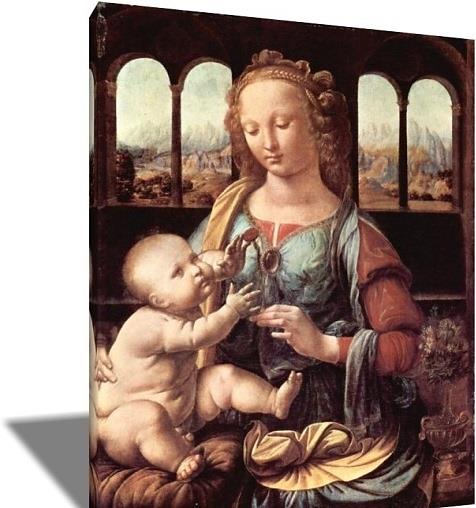 Παρασκευή 22 Δεκεμβρίου  2017 Ώρα 20:30Καθολικός Ιερός Ναός Αγίου Νικολάου ΧίουΕίσοδος Ελεύθερη 